Mount Clear Primary School Uniform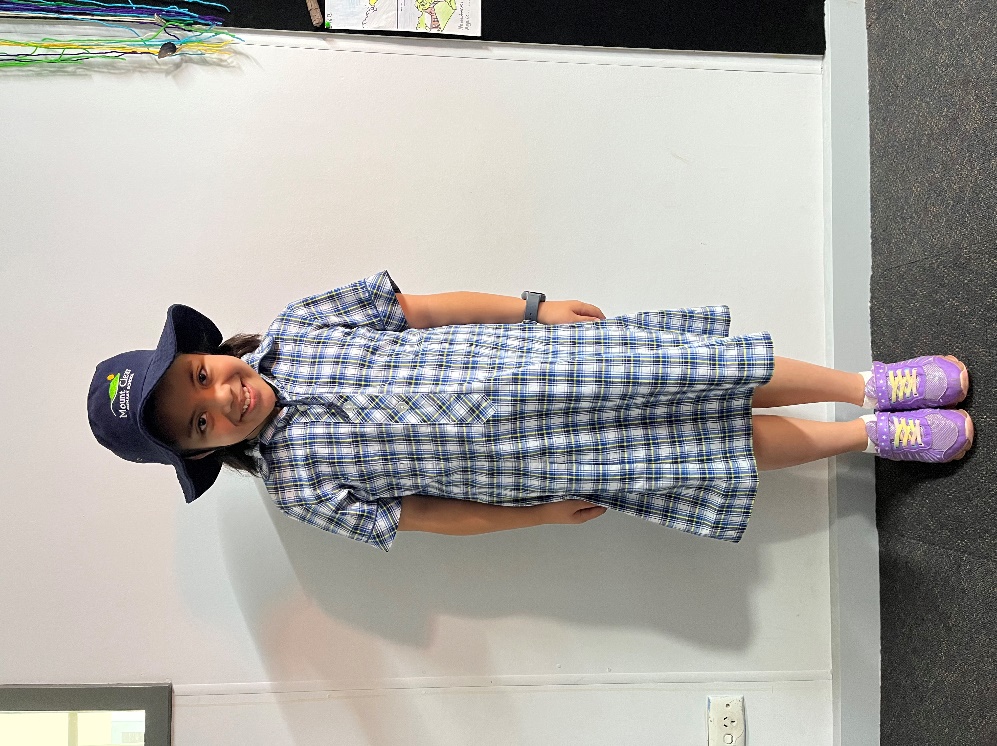 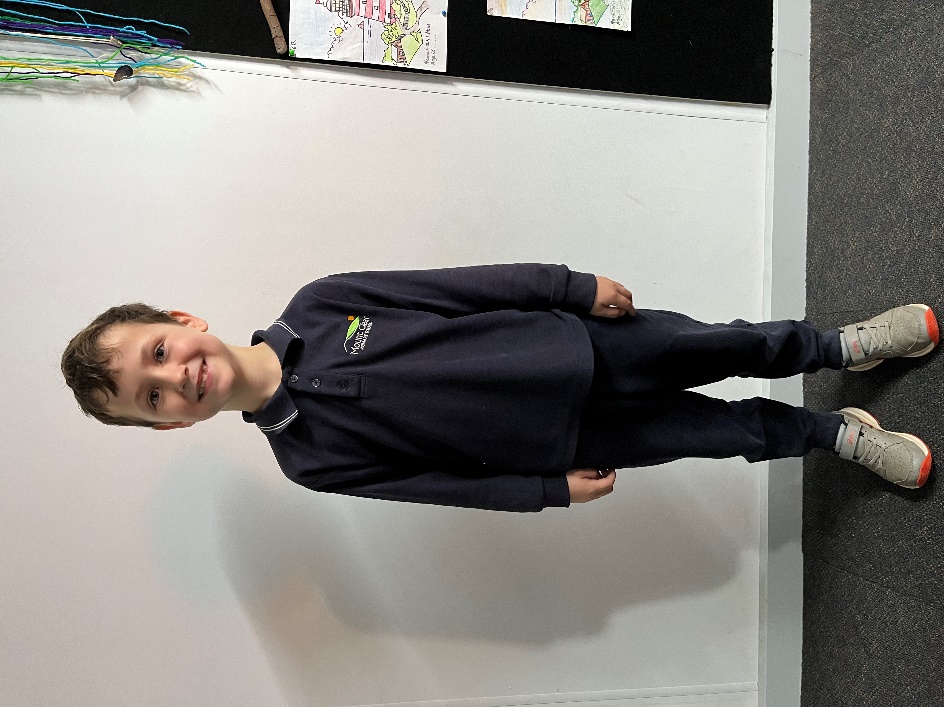 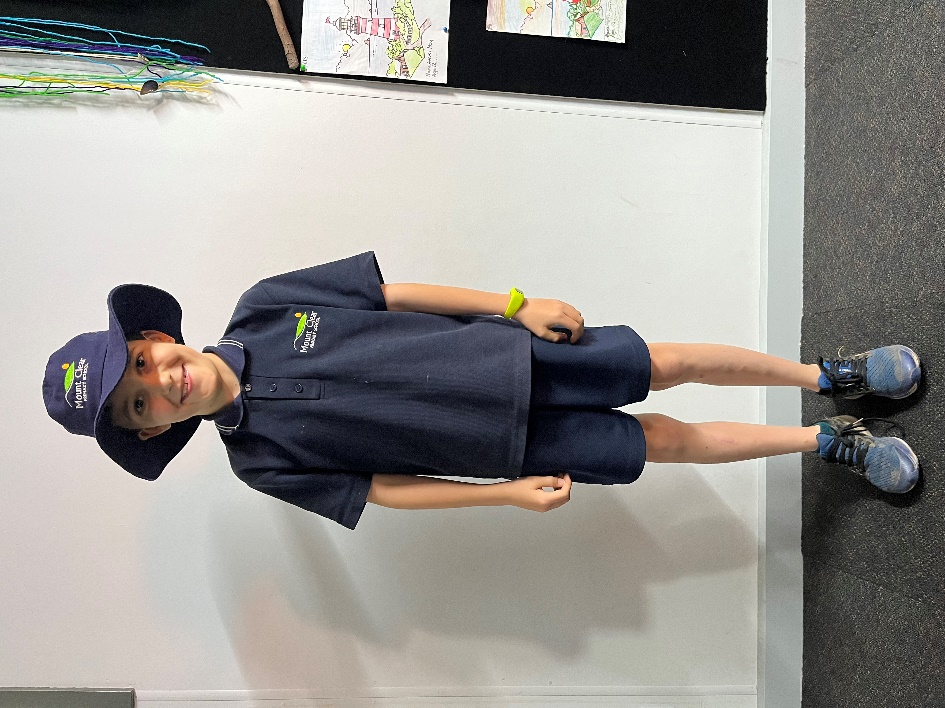 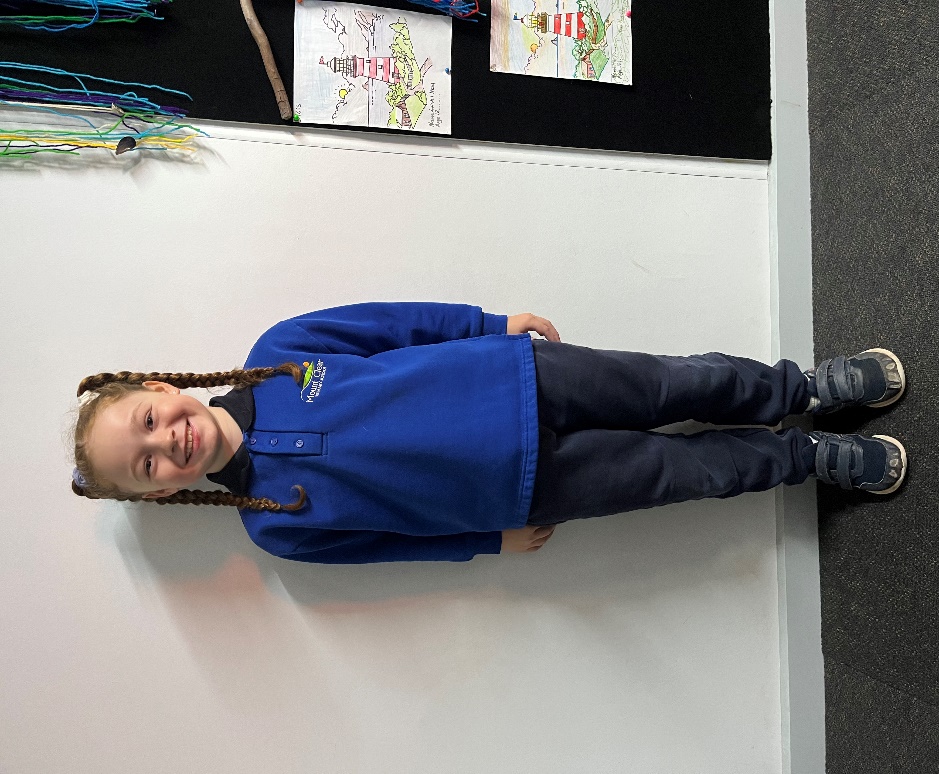 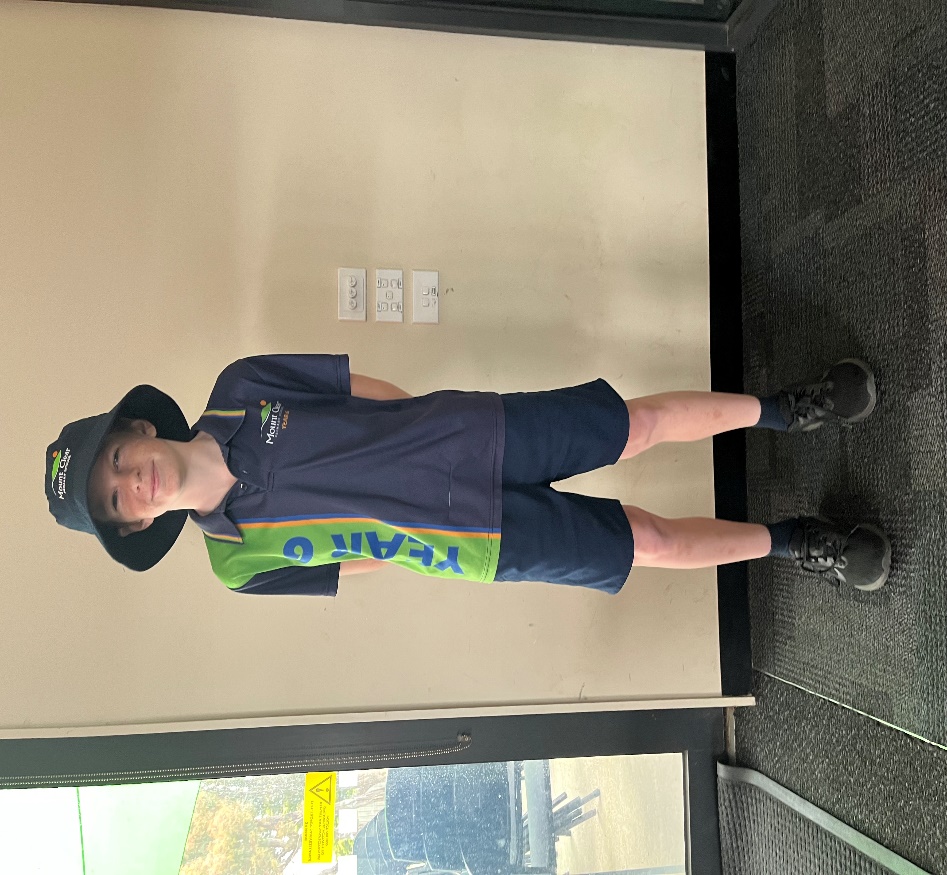 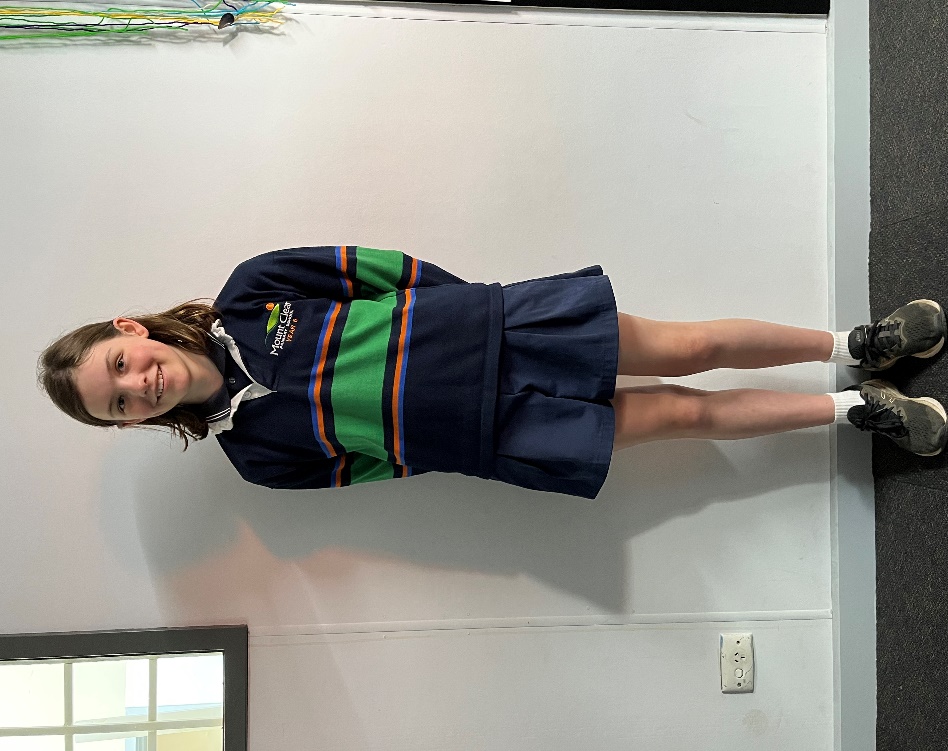 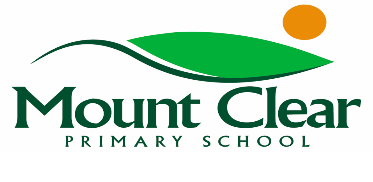 